REPUBLIKA HRVATSKAVUKOVARSKO-SRIJEMSKA ŽUPANIJAOPĆINA BABINA GREDAOPĆINSKI NAČELNIKKLASA: 406-01/18-01/19URBROJ: 2212/02-02/18-01-1
U Babina Greda, 05. ožujka 2018.g.Temeljem čl. 12. Odluke o provedbi postupka nabave roba, radova i usluga bagatelne vrijednosti, („Službeni vjesnik Vukovarsko-srijemske županije“, br. 13/14), a po provedenom, postupku nabave roba, radova i usluga bagatelne vrijednosti – Predmet nabave „Opskrba električnom energijom na području Općine Babina Greda“, općinski načelnik Josip Krnić., donosiO D L U K Uo odabiruPodaci o naručitelju: Općina Babina Greda, Vladimira Nazora 3, 32 276 Babina Greda telefon: 032/854-400, fax: 032/854-610, e-mail: opcinababinagreda@gmail.com , OIB: 45800936748,Predmet nabave: Izrada projektne dokumentacije, idejnog, glavnog i izvedbenog projekta, te natječajnih troškovnika u svrhu uređenja kulturno – turističkog parka sa pripadajućom šetnicomNaziv ponuditelja čija je ponuda odabrana za sklapanje ugovora: INŽENJERSKO PROJEKTNI BIRO d.o.o., Martina Divalta 80, 31 000 OsijekCijena nabave bez PDV-a: 134.000,00 knRazlog isključenja ponuditelja: n/pRazlog odbijanja ponude: Cijena ponuditelja STATERA d.o.o., Josipa Jurja Strossmayera 341, 31 000 Osijek, nije bila najpovoljnija, a u skladu sa kriterijem za odabir ponudaDatum donošenja odluke: 05. ožujka 2018.g.                                                                                                                    Općinski načelnik                         Josip KrnićDostaviti:INŽENJERSKO PROJEKTNI BIRO d.o.o., Martina Divalta 80, 31 000 Osijek STATERA d.o.o., Josipa Jurja Strossmayera 341, 31 000 Osijek,računovodstvopismohrana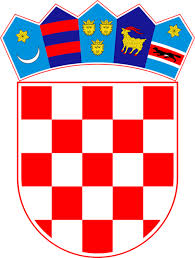 